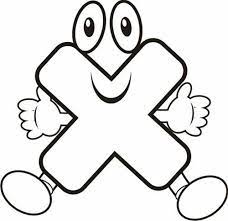 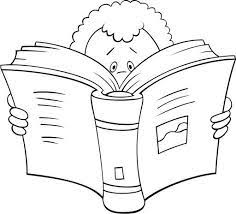 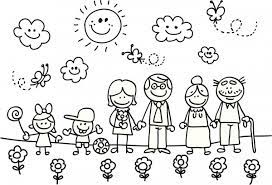 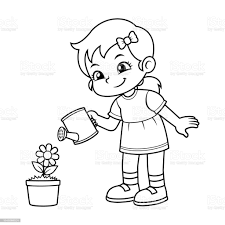 TOPICS ENGLISHEveryday ActivitiesEveryday ActivitiesOur belongingsOur belongingsVocabularyGrammarVocabularyGrammarThe timeActionsSimple Present (Affirmative form)Identifying sentencesDemonstrative adjectivesWhose and possessive´sTypes of sentences